Экспертные заключения, предложения к проекту направлять в администрацию муниципального образования поселок Боровский в течение 7 дней до 27.09.2016 (в течение 7 дней со дня размещения проекта – 20.09.2016) по адресу: п. Боровский, ул. Островского, д.33, 2 этаж, кабинет 3 (приемная)  и по электронной почте: borovskiy-m.o@inbox.ru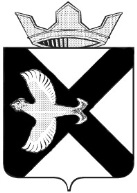 Боровская  поселковая  ДумаР Е Ш Е Н И Е_______  2016 г.							                     № ____п.БоровскийТюменского муниципального районаВ соответствии с Налоговым кодексом Российской Федерации Уставом муниципального образования поселок Боровский,  Боровская поселковая Дума РЕШИЛА:Внести изменения в решение Боровской поселковой Думы от 26.11.2014 № 552 «О налоге на имущество физических лиц» (далее –Решение):Пункт 7  Решения изложить в новой редакции:«7. В дополнение к льготам, установленным Налоговым кодексом Российской Федерации, от налогообложения освобождаются: дети, оставшиеся без попечения родителей, дети-сироты, лица из числа детей - сирот и детей, оставшихся без попечения родителей, обучающиеся по имеющим государственную аккредитацию образовательным программам среднего  профессионального и образования или высшего образования по очной форме обучения, а также обучающиеся в общеобразовательных  организациях, имеющих лицензию на осуществление образовательной деятельности,  а также граждане, имеющие звание почетный гражданин Тюменской области.Налоговые льготы, указанные в настоящем пункте, предоставляются в порядке, предусмотренном пунктами 2-7 статьи 407 Налогового кодекса Российской Федерации.8. Настоящее Решение вступает в силу с 1 января 2015 года.9. Опубликовать настоящее Решение в газете "Боровские вести".Глава муниципального образования                                                 С.В. СычеваПредседатель Думы                                                                                А.А. Квинт